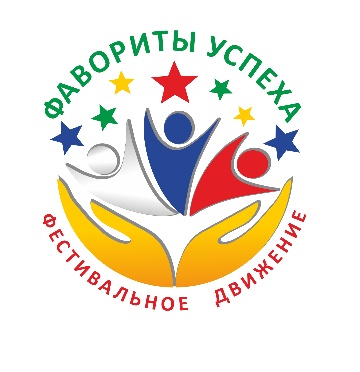                                                   ФЕСТИВАЛЬНОЕ ДВИЖЕНИЕ                                                                        «ФАВОРИТЫ УСПЕХА»                                            ПОЛОЖЕНИЕо проведении Всероссийского конкурса творческих дарований и талантов«В благодарность за Победу!»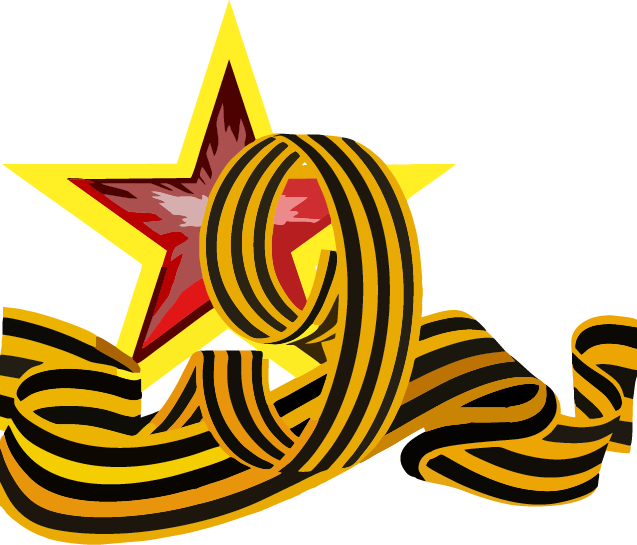 25 апреля 2020 годаг. ВологдаВологодская область2020 годОБЩИЕ ПОЛОЖЕНИЯ1.1. Всероссийский конкурс творческих дарований «В благодарность за Победу!» (далее – Конкурс) – мероприятие, направленное на выявление талантливых и одаренных исполнителей среди детей, подростков и взрослых, обмен педагогическим опытом, а также расширение творческих связей образовательных учреждений и дополнительного образования детей, предоставление возможности показа яркой индивидуальности и высокого уровня исполнительского мастерства участников.1.2. Настоящее Положение о проведении Конкурса определяет:- Цели и задачи мероприятия;- Условия участия в Конкурсе;- Порядок организации и проведения Конкурса, награждение победителей;- Требования к оформлению заявочной документации.1.3. Учредителем и главным организатором конкурса является Фестивальное движение «ФАВОРИТЫ УСПЕХА!»1.4. Для организации и проведения конкурса формируется оргкомитет Конкурса 1.5. Состав Оргкомитета Конкурса:- Директор Конкурса – Аксёнова Алина Андреевна;- Заместитель директора Конкурса – Киселева Елена Александровна;- Администратор Конкурса – Волнухина Ирина Валентиновна1.6. Конкурсная программа реализуется в очной форме, проводится на условиях гласности и открытости, обеспечивает равные возможности участия различных возрастных и социальных групп исполнителей.1.7. Участие в конкурсе является добровольным, подача Заявки на участие означает согласие с Условиями, изложенными в данном Положении.УЧАСТНИКИ КОНКУРСА2.1 Участниками Конкурса могут быть:- обучающиеся дошкольных учреждений (детские сады);*- обучающиеся общеобразовательных учреждений (средние школы); *- обучающиеся учреждений дополнительного образования (ДМШ, ДШИ, Дворцы культуры, Клубы, Творческие объединения);*- обучающиеся учреждений среднего профессионального образования;*- участники любительских, самодеятельных, коммерческих и профессиональных коллективов;*- педагоги дошкольных, общеобразовательных учреждений, учреждений среднего профессионального образования, техникумов и др., руководители любительских, самодеятельных, коммерческих и профессиональных коллективов и др. (учителя, воспитатели, преподаватели и др.).*-в том числе дети, оставшиеся без попечительства родителей и с ОВЗ.ОСНОВНЫЕ МЕРОПРИЯТИЯ КОНКУРСА3.1. Программа проведения Конкурса включает:- конкурсное прослушивание и просмотр;- концертные мероприятия; - награждение победителей.3.2. Регламент конкурса и его итоги размещаются на официальной странице и иных электронных ресурсах организатора Конкурса.IV. ПОРЯДОК ПРОВЕДЕНИЯ КОНКУРСА4.1. Конкурс проводится 25 апреля 2020 года.  Во Всероссийском конкурсе творческих дарований «В благодарность за Победу!» принимают участие талантливые люди, как одиночно выступающие, так и в составе творческих коллективов Вологды, населенных пунктов Вологодской области и соседних регионов Российской Федерации. Участники прибывают под руководством педагогов либо сопровождающих, которые несут ответственность за дисциплину, жизнь и здоровье детей в течение всего времени проведения конкурса и времени на передвижение до места проведения и обратно.4.4. Конкурс проводится в следующих жанровых номинациях:«Вокал-соло»«Вокал-дуэт»«Вокал-ансамбль»«Авторская песня» (бардовское исполнение)«Патриотическая песня»«Хоровое пение» «Театральное творчество» «Художественное слово» «Театр мод» «Народный танец» (в т.ч. стилизованный)
«Эстрадный танец»
«Современная хореография»«Бальный танец»«Современный танец» (break-dance, locking, popping, street show, техно, jazz funk, waking, vogue, hip-hop, dance mix, club dance и др.)«Танцы народов мира»«Цирковое искусство» (Оригинальный жанр)Специальная номинация для всех жанров «Наша гордость» в рамках мероприятий Года Памяти и Славы в Российской Федерации, посвящённых 75-летию празднования Победы в Великой Отечественной Войне любой возрастной категории.4.5. Конкурс проводится в течении одного дня: 25 апреля 2020 года.Площадка проведения мероприятия:Адрес: Вологодская область, г. Вологда, ул. Беляева, 9, ДК Льнокомбината4.6. Возрастные категории участников Конкурса:1-я категория: с 3 - 6 лет (включительно);2-я категория: с 7 до 10 лет (включительно);3-я категория: с 11 до 14 лет (включительно);4-я категория: с 15 до 18 лет (включительно);5-я категория: смешанная группа. 6-я категория: с 19 до 25 лет (включительно)7-я категория: с 26 и старше.РЕГЛАМЕНТ ПРОВЕДЕНИЯ КОНКУРСА5.1. Конкурс проводится в один этап по следующему порядку:- Конкурс проводится очно, в форме просмотра и прослушивания, при наличии в зале членов жюри.- Вход в зал на все этапы Конкурса для руководителей и конкурсантов - бесплатный;- Подготовка и проведение конкурса осуществляется Оргкомитетом конкурса;- Конкурсная программа выступлений участников Конкурса составляется и утверждается Оргкомитетом Конкурса на основании полученных заявок;- Порядок выступлений в конкурсной программе определяется оргкомитетом заранее (не позднее, чем за 3 дня до начала конкурса);- Выступления проводятся как блоками, так и отдельными номерами;- Очередность выступлений в конкурсной программе определяется в каждой жанровой номинации в зависимости от возрастной категории участников (от младших к старшим возрастным категориям);- Участники Конкурса могут подавать заявки по нескольким жанровым номинациям, при условии предоставления отдельных заявок на каждую номинацию и оплате конкурсного взноса за каждую жанровую номинацию;     - Церемония награждения победителей и вручения дипломов всем участникам Конкурса проводится по жанровым номинациям в день проведения Конкурса.- Заполнение дипломов Победителей Конкурса производится исключительно в день проведения Конкурса.- Церемонию награждения определяет Оргкомитет конкурса на основании решений членов жюри.25 апреля 2020 года«ДК Льнокомбината» Адрес: Вологодская область, г. Вологда,ул. Беляева, 9.- Репетиции участников Конкурса по номинациям.- Открытие Всероссийского конкурса творческих дарований и талантов «В благодарность за Победу!»- Прослушивание номинации «Вокал», «Хоровое пение»- Просмотр номинации «Театральное творчество»- Прослушивание номинации «Художественное слово»- Специальная номинация для всех возрастных категорий «Наша гордость»- Награждение по номинациям «Вокал», «Хоровое пение», «Театральное творчество», «Художественное слово» и «Наша гордость». - Просмотр номинации «Театр мод»- Просмотр номинации «Хореография»- Просмотр номинации «Цирковое искусство»- Специальная номинация для всех возрастных категорий «Наша гордость»- Награждение по номинациям «Театр мод», «Хореография» «Цирковое искусство» и «Наша гордость».ЖЮРИ КОНКУРСА6.1. Выступление участников конкурса оценивает профессиональное жюри. Состав жюри формируется оргкомитетом Конкурса в соответствие с заявленными жанровыми номинациями (педагоги творческих дисциплин, руководители творческих коллективов, деятели культуры и искусств, дизайнеры и общественные деятели).6.2. Квалификация членов жюри должна соответствовать жанровой номинации.  6.3. Состав членов жюри не разглашается до начала Конкурса. 6.4. Конкурсные выступления участников оцениваются по общепринятым критериям, с учетом субъективного мнения каждого из членов жюри:- техническое мастерство (в соответствие с жанровой номинацией);- артистизм;- сложность репертуара;- соответствие репертуара возрасту участника;- создание художественного образа;6.5. Жюри оценивает исполнителей в соответствии с критериями номинаций конкурса по 5-ти бальной системе. - Участник конкурса;- Дипломант 3 степени;
- Дипломант 2 степени;
- Дипломант 1 степени;- Лауреат 3 степени;
- Лауреат 2 степени;
- Лауреат 1 степени;Так же может быть присуждено звание «Гран-При» каждой из номинаций.Допускается дублирование призовых мест по результатам конкурса.Решение жюри является окончательным и изменениям не подлежит.6.6. Победитель конкурса определяется по сумме баллов, поставленных каждым из членов жюри. Лауреатами фестиваля являются участники, прошедшие окончательный отбор в своей номинации    и утвержденные в качестве лауреатов решением компетентного жюри конкурса - фестиваля.6.7. Председатель и члены жюри не имеют право участвовать в оценке исполнения своих обучающихся.6.8. Жюри совещается после каждого тура по жанровым номинациям.6.9. Жюри имеет право:- присуждать не все места;- делить одно место между участниками;- награждать участников специальными дипломами;6.10. Жюри не учитывает материальные возможности, социальные и национальные принадлежности и место проживания конкурсантов – только творчество, на абсолютно равных условиях, согласно настоящему Положению.6.11. Участники конкурса, их представители и сопровождающие не имеют права просматривать протоколы конкурсной программы. Оценочные балы, согласно конкурсным протоколам, не выносятся на всеобщее обсуждение.НАГРАЖДЕНИЕ ПОБЕДИТЕЛЕЙ7.1. Участники Конкурса получают дипломы.7.2. Участникам Конкурса, занявшим I, II и III место в каждой жанровой номинации в своей возрастной группе, присваиваются звания Лауреатов I, II и III степени. 7.3. Участникам Конкурса, занявшим IV, V и VI место в каждой жанровой номинации в своей возрастной группе, присваиваются звания Дипломантов I, II и III степени. 7.4. Жюри имеет право присваивать отличившимся участникам Конкурса специальные дипломы: «Диплом за лучший костюм», «Диплом самого артистичного участника», «Диплом за лучшее дефиле», «Диплом самого юного участника», «Диплом за лучшую хореографическую работу» и т.д.VIII. УСЛОВИЯ УЧАСТИЯ В КОНКУРСЕ8.1. Для участия в Конкурсе необходимо направить на электронный адрес Оргкомитета Конкурса favorityfest@yandex.ru или https://vk.com/favorityfest заявку об участии строго в текстовом формате Word. Заявки принимаются до 23:00 часов 19 апреля  2020 года. Набор заявок ограничен.8.2.  Участие во Всероссийском конкурсе творческих дарований «В благодарность за Победу!» проводится на коммерческой основе, включающей утвержденный оргкомитетом конкурсный взнос: Хореография:1 участник (соло) – 800 рублей (2 номер и последующие – 600 рублей)2 участника (дуэт) – 1400 рублей (2 номер и последующие – 1100 рублей)3-7 участников – 1700 рублей (2 номер и последующие – 1400 рублей)8-12 участников – 2600 рублей (2 номер и последующие – 2300 рублей)13 и более участников —250 рублей с человека (2 номер и последующие – 200 рублей с человека)Вокал:1 участник (соло) – 800 рублей (2 номер – 600 рублей)2 участника (дуэт) – 1400 рублей (2 номер – 1100 рублей)3 - 9 участников – 400 руб. с человека (2 номер – 300 рублей с человека)От 10 участников – 300 рублей (2 номер – 250 рублей с человека)«Хоровое пение»Хоровое пение - 200 рублей с человека.Цирковое искусствоСолист - 900 руб. (за 1 номер)Солист - 1700 руб. (за 2 номера) Дуэт – 1500 руб. (за 1 номер) Трио – 2000 руб.  (за 1 номер)Коллектив 4-8 чел. – 400 руб.  с человека (2 номер – 300 рублей с человека)Коллектив 9-14 чел. – 250 руб.  с человека (2 номер – 200 рублей с человека)Коллектив свыше 15 чел. – 220 руб.  с человека (2 номер – 200 рублей с человека)Театральное творчествоСоло до 5 минут – 1400 руб.Постановка до 15 минут – 4200 рублейПостановка от 15 до 30 минут – 6200 рублейХудожественное слово1 участник (соло) – 600 рублей (2 номер – 500 рублей)2 участника (дуэт) – 1000 рублей (2 номер – 800 рублей)3-5 участников – 1400 рублей (2 номер - 1100 рублей)6 и более участников – 220 рублей с человека (2 номер – 200 рублей)Театр модИндивидуальный показ – 700 рублей (2 показ и последующие – 500 рублей)Коллективный показ: 2 участника – 12 00 рублей (2 номер и последующие – 900 рублей)3-7 участников – 1500 рублей (2 номер и последующие – 1200 рублей)8-12 участников – 2400 рублей (2 номер и последующие – 2100 рублей)13 и более участников —250 рублей с человека (2 номер и последующие – 200 рублей с человека)Возможно участие в 2-х и более номерах в одной номинации каждым участником или коллективом . На третье и последующее выступление – скидка 20%. Конкурсный взнос оплачивается либо в день проведения конкурса во время регистрации номинаций, либо предварительно на счет организаторов конкурса по безналичному расчету.Счет выставляется после подачи заявки.!!! Если Вам нужен договор на услуги — это необходимо указать в заявке, приложив реквизиты для оформления договора.Участие детей с ОВЗ и детей, оставшиеся без попечительства родителей проводится на безвозмездной основе.  Итоговое расписание и тайминг конкурса Вы получаете на адрес электронной почты или в личные сообщения аккаунта соцсети, указанной в заявке за 3 дня до начала конкурса.8.3. Заявки, поданные позже указанного срока, не рассматриваются!8.4. Организатор конкурса при получении заявочных документов отправляет на электронный адрес Заявителя подтверждение о принятии документов.8.5. Все транспортные расходы участников до места проведения Конкурса, проживание, несет направляющая сторона (проезд и т.д.).8.6. Оргкомитет не обеспечивает участников Конкурса какими-либо видами страхования. УСЛОВИЯ КОНКУРСА И ОРГАНИЗАЦИЯ9.1 Условия конкурса и организационные вопросы прописаны в Приложении №1 и № 2 к данному Положению.9.2 Данное Положение не является публичной офертой.9.3 Прием заявок может быть ограничен после заполнения тайминга конкурсного дня.9.4 Внимание! После отправления заявки с вами свяжутся организаторы конкурса для уточнения деталей вашего выступления. В случае, если по каким-то техническим причинам вы не получили ответ, свяжитесь с нами по нижеуказанным телефонам оргкомитета.Контакты для получения дополнительной информации:Директор Конкурса – Аксёнова Алина Андреевна +7 (951) 7466167, +79115153520;Зам. Директора Конкурса – Киселева Елена Александровна +7 (911)5023422.Администратор Конкурса – Волнухина  Ирина Валентиновна +7(911)5041492Электронная почта  favorityfest@yandex.ruСтраница в VK https://vk.com/favorityfest Приложение №1Условия Конкурса 1. В номинации «Вокал» (солисты, дуэты, ансамбли, хоровое пение)1.1. Обязательные требования:- Конкурсные выступления проводятся с использованием фонограмм "минус", "живого" аккомпанемента (инструментальный ансамбль и т.п.) или без сопровождения;- Допускается использование фонограмм с минимально записанными БЭК - вокальными   партиями для солистов- Возможно участие БЭК - вокалистов и подтанцовки (по заявлению конкурсантов);- Микрофоны, используемые во время конкурсных прослушиваний, настроены для всех участников одинаково - Максимальное количество микрофонов, предоставляемых Оргкомитетом – 3 штуки; - для вокальных ансамблей и отдельных исполнителей, превышающих более 3 человек, разрешается использовать свои радиомикрофоны или головные микрофонные гарнитуры.- Продолжительность выступления до 4 минут, хоровое пение до 4 минут.1.2. Права участников:- Руководитель, в случае необходимости, имеет право остановить выступление своего участника в первые 30 секунд, чтобы начать конкурсное выступление заново; если выступающий находится без сопровождения руководителя, представитель оргкомитета конкурса имеет право на свое усмотрение, в зависимости от сложности препятствующих выступлению конкурсанта обстоятельств, остановить, либо продолжить выступление. - Участники конкурса во время выступления могут использовать танцевальное сопровождение;- Каждый отдельный исполнитель имеет право участвовать в одной или нескольких номинациях (количество не ограничено) с условием предоставления отдельной анкеты и оплаты за каждую номинацию.1.3. Критерии оценок:- тембр и сила голоса;- чистота интонации и качество звучания; сложность репертуара;- уровень подготовки - музыкальность (выразительность исполнения музыкального произведения,- артикуляция, стиль, нюансировка, фразировка);- соответствие репертуара возрастной категории и возможностям исполнителя; - культура и сценическое движение;- исполнительское мастерство, артистизм, оригинальность.2. В номинации «Хореография»2.1 Обязательные требования: - Солисты и коллективы представляют конкурсные номера общей продолжительностью до 4 минут каждый. - Каждый коллектив может принимать участие в нескольких номинациях. (Дипломы выдаются за каждую номинацию отдельно.) 2.2 Критерии оценок:- уровень владения техникой исполнения (чистота исполнения технических приемов, ритмический рисунок);- подбор и воплощение художественного образа в исполняемом произведении (артистизм, синхронность, эстетика костюмов и реквизита);- качество музыкального сопровождения (соответствие музыкальной темы возрасту исполнителей, соответствие постановки и музыки)- качество постановки номера (композиционное построение номера, владение сценическим пространством, рисунки).3. В номинации «Цирковое искусство» (соло, пара, ансамбли)3.1. В конкурсе принимаются участники, работающие в направлениях: акробатика, пластический этюд, жонглирование, клоунада, гимнастика, эквилибристика, пантомима. Для участия необходимо представить один номер общей продолжительностью не более 4 мин.3.2. Обязательные требования: Конкурсные выступления участников проходят под фонограмму, фонограмма должна быть качественно записана. 3.3. Критерии оценок(при выборе критериев оценку выступлений участников Конкурса осуществляет Жюри Конкурса):- оригинальность замысла, художественная выразительность и музыкальной драматургии; - композиционная целостность и артистичность исполнителя, пластика, умение использования пространства сценической площадки; - костюмированное оформление и дизайн реквизита; - техника исполнения трюковой части номера; - исполнительское мастерство; - внешний вид и сценическая культура участников конкурса.  4. В номинации «Театральное творчество»4.1. Солист предоставляет конкурсные выступления общей продолжительностью до 5 минут. 4.2. Коллектив предоставляют конкурсное выступление общей продолжительностью до 30 минут (длительность массовых коллективных постановок может обсуждаться с оргкомитетом).ТЕАТРАЛЬНОЕ ТВОРЧЕСТВО (драматическое, музыкальное, кукольное, академическое, театральные миниатюры, отрывки из спектаклей, художественное чтение и т. п.)4.3. Критерии оценок:актерская выразительность, умение импровизировать, творческая свобода на сцене, актерская индивидуальность;работа с литературным текстом (уважение к автору литературного текста, сохранение авторского стиля и интонации);целостность художественного образа спектакля, наличие внятной завязки, кульминации и развязки;уровень творческой подготовки актеров: сценическая речь, сценическая пластика;подбор репертуара в соответствии с возрастом и режиссерская работа; музыкальное оформление спектакля; оригинальность костюмов. 5. В номинации «Художественное слово»5.1. Исполняется произведение в стихотворной форме или прозе. Максимальная продолжительность одного произведения до 3 минуты. 5.2. Критерии оценок:исполнительское мастерство;артистизм; свобода звучания голоса;соблюдение средств выразительного чтения для реализации художественного замысла автора (логическое ударение, интонация, темп);  сценическая культура (одежда, манера, собранность);соответствие исполняемого материала возрасту и индивидуальности конкурсанта.6. В номинации «Театр мод» 6.1. Конкурсант или коллектив выступают с представлением новой коллекции одежды или аксессуаров, в том числе определенной тематики. 6.2. Критерии оценок:зрелищность (поддержка зрителей), театральность, музыкально-художественное воплощение, оригинальность постановки;актуальность идей, художественная выразительность образов (тренды, стилистика); оригинальность дизайна, новаторство, творческий подход в использовании материалов и технологических решений в коллекции;качество изготовления и мастерство представленных коллекций;  легкая манера подачи (отсутствие стеснительности);соответствие исполняемого материала возрасту и индивидуальности конкурсанта. 7. Специальная номинация «Наша гордость»7.1. Участники данной номинации заявляются в любой из вышеперечисленных номинаций (вокал, хореография, цирковое искусство, театральное творчество, художественное слово и театр мод). 7.2. Критерии оценок соответствуют пунктам 1, 2, 3, 4, 5 данного Приложения, в соответствии с выбранной номинацией. 7.3. В дипломе прописывается двойная номинация (ПРИМЕР) «Специальная номинация для педагогов «Наша гордость». Хореография».Приложение № 2Организационные вопросы конкурсаЕсть возможность заказа комплексного питания для участников и руководителей (стоимость на одного человека от 170 рублей). Подробности у организаторов.Организаторы берут на себя расходы, связанные с организацией , проведением и награждением участников. Расходы за участие, проезд, питание, проживание и трансфер участников конкурса осуществляется за собственный счет, спонсорские пожертвования или учреждения, которые направляют на фестиваль.Организаторы конкурса имеют право прекратить прием заявок раньше указанного времени. Организаторы оставляют за собой право изменение временных рамок в день фестиваля.Организаторы оставляют  за собой право вносить изменения в состав жюри.В случае нарушения регламента, публичного игнорирования норм морали, выявления неуважения к другим конкурсантам, организаторам или членам жюри, участники по решению дирекции снимаются с конкурса.Ответственность за жизнь и здоровье несовершеннолетних несут родители, родственники, руководители и сопровождающие лица! Организаторы не несут ответственность за жизнь и здоровье участников.Организаторы не несут ответственности за травмы, полученные во время выступления и нахождения на конкурсе.Организаторы не несут ответственности за утерянные или украденные во время конкурса вещи.Запрещается использование декораций, которые помешают выступлению следующих участников (блестки и конфетти, разного рода жидкости и субстанции, пиротехника).Запрещается проносить на конкурс колющее, режущее, взрывчатое, огнестрельное и любого рода оружия и предметы, опасные для жизни людей.Принимая участие в конкурсе, участники соглашаются на съемку, обработку и использование фото и видеоматериалов, сделанных во время фестиваля. Фото и видео с конкурса будут размещены в социальных сетях и других информационных ресурсах конкурса-фестиваля.Если у вас возникнут какие -либо вопросы в день конкурса, вы можете подойти и задать их оргкомитету. (как лично, так и по телефону)СХЕМА ПРОЕЗДААдрес: г. Вологда, ул. Космонавта Беляева, 9. ДК Льнокомбината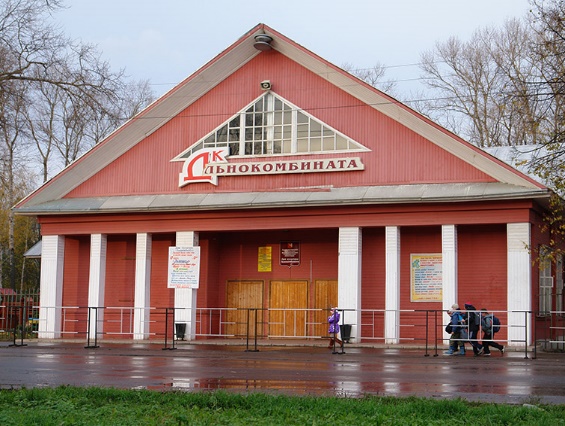 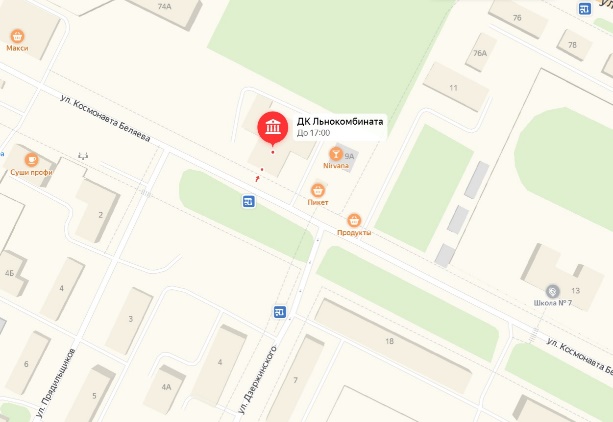 